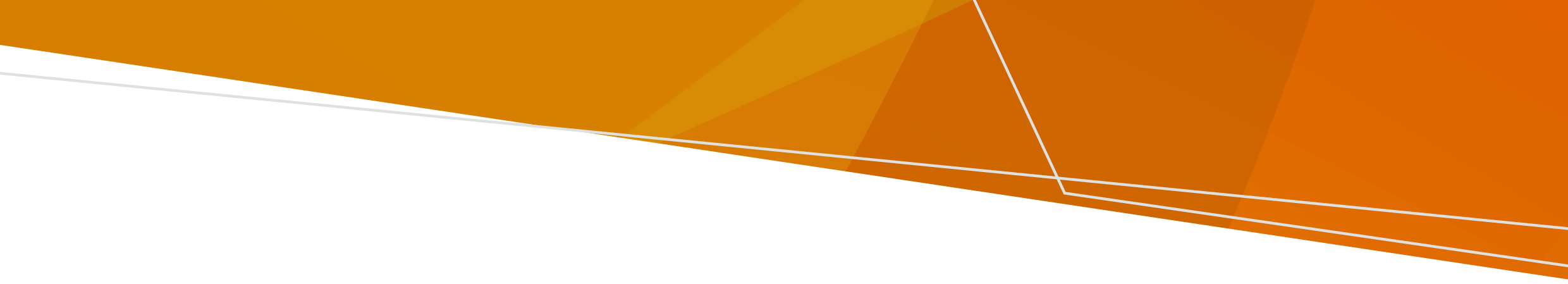 سیلاب کے بعد بجلی واپس آنے میں کچھ وقت لگ سکتا ہے۔ اگر بجلی بند ہو تو آپ نیچے دیے گئے مشوروں پر عمل کر سکتے ہیں۔خوراک کو محفوظ رکھنے کے لیے مشورےبجلی بند ہونے سے آپ کی خوراک متاثر ہو سکتی ہے، یہ کام یاد رکھیں:فریج کی چیزیں فریزر میں رکھ دیں اپنی خوراک کو ہر ممکن حد تک ٹھنڈا رکھیں، اس کے لیے آپ خوراک کے پیکٹوں پر برف کی تھیلیاں یا انسولیٹنگ بلینکٹ رکھ سکتے ہیں اگر آپ کی خوراک چھونے پر ٹھنڈی لگے (5 ڈگری سینٹی گریڈ سے کم) تو اسے استعمال کرنا محفوظ ہےاگر آپ کی خوراک چھونے پر ٹھنڈی نہ لگے تو اسے چار گھنٹوں تک رکھا اور کھایا جا سکتا ہے اور پھر اسے پھینکنا یا پکا کر کھانا ضروری ہو جائے گاتیز گرم خوراک کو چار گھنٹوں تک کھا لیں یا پھینک دیںاگر فریزر میں رکھی چیزیں بجلی واپس آنے کے وقت بھی سخت ہوں تو انہیں فریزر میں رکھنا محفوظ ہے۔ پاور جنریٹر کے استعمال کے لیے تجاویزجب بجلی بند ہو تو جنریٹر استعمال کرنا عام ہے۔ جنریٹر استعمال کرنے سے پہلے ان تجاویز پر عمل کریں: یہ یقینی بنائیں کہ پٹرول یا ڈیزل کے جنریٹر کو باہر کھلی اور خوب ہوادار جگہوں پر استعمال کیا جائے کیونکہ اس سے کاربن مونوآکسائیڈ نام کی زہریلی گیس نکلتی ہے جو آپ کو شدید بیمار کر سکتی ہےپورٹیبل جنریٹر یا باہر استعمال کے جنریٹر کو گھر کے اندر استعمال نہ کریں کیونکہ یہ کاربن مونوآکسائیڈ نام کی زہریلی گیس، کرنٹ لگنے یا آگ لگنے کا باعث بن سکتا ہےمستقل جنریٹر لگوائیں کیونکہ یہ بجلی بند ہونے کی صورت میں بجلی فراہم کرنے کے لیے بہترین ہیں اپنے جنریٹر کو خشک جگہ پر رکھیں۔ آپ کو پٹرول گھر سے باہر کسی محفوظ جگہ پر رکھنا چاہیےجنریٹر کو ہاتھ لگانے سے پہلے اپنے ہاتھ خشک کریںجنریٹر کو آن کرنے سے پہلے چیک کریں کہ تاروں یا بجلی کے دوسرے پرزوں میں کوئی نقصان نہیں ہوا ہےجنریٹر میں پٹرول یا ڈیزل ڈالنے سے پہلے اسے آف کریں اور ٹھنڈا ہونے دیں۔ انجن کے گرم پرزوں پر پٹرول گرنے سے آگ لگ سکتی ہےہیوی ڈیوٹی ایکسٹینشن تار استعمال کر کے جنریٹرمیں آلات پلگ کریں دیوار میں بنے بجلی کے آؤٹ لیٹ میں جنریٹر کا پلگ لگا کر گھر کی تاروں میں بجلی پہنچانے کی کوشش نہ کریں۔ مدد حاصل کریںگیس یا بجلی کے محفوظ استعمال کے متعلق مزید معلومات کے لیے 9700 9203 پر Energy Safe Victoria سے رابطہ کریں یا یہاں جائيں: www.esv.vic.gov.au گیس لیک ہونے کی اطلاع دینے کے لیے 771 132 پر کال کریں۔اس اشاعت کو معذور افراد کے آسان فارمیٹ میں حاصل کرنے کے لیے pph.communications@health.vic.gov.au پر ای میل کریں۔سیلاب کے بعد بجلی بند ہوناسیلاب کے بعد بجلی بند ہونے کے متعلق معلوماتUrdu | اردوOFFICIAL